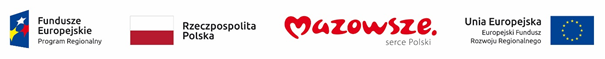 Żyrardów, 21.12.2021 r.ZP.271.2.44.2021.MP	Na podstawie art. 284 ust. 1 i 2 oraz art. 286 ust. 9 ustawy z dnia 11 września 2019 r. Prawo Zamówień Publicznych (Dz. U. 2021 r., poz. 1129 ze zm.) Zamawiający udziela wyjaśnień oraz dokonuje zmiany treści SWZ w postępowaniu o udzielenie zamówienia publicznego pn. „Budowa tras rowerowych - Etap III”.Pytanie 1Zwracamy się o zmianę zapisów w SWZ w rozdziale IX pkt 4 ppkt 1) na:Wykonawca spełni warunek, jeżeli wykaże, że w okresie ostatnich 10 lat przed upływem terminu składania ofert. Powyższa zmiana umożliwi udział w postępowaniu większej ilości firm i zwiększy konkurencyjność ofert.OdpowiedźZamawiający wyraża zgodę na zmianę zapisów SWZ w zakresie doświadczenia Wykonawcy jedynie dla części 3 zamówienia. Rozdział IX pkt 4 ppkt 1) otrzymuje brzmienie: Wykonawca spełni warunek, jeżeli wykaże, że: dla Części 1: w okresie ostatnich 5 lat przed upływem terminu składania ofert, a jeżeli okres prowadzenia działalności jest krótszy - w tym okresie, wykonał należycie (to jest wykonał roboty należycie, zgodnie z przepisami prawa budowlanego i prawidłowo ukończył) co najmniej 2 roboty budowlane polegające na budowie lub przebudowie ścieżki rowerowej lub drogi o nawierzchni z kostki betonowej i wartości brutto każdej realizacji minimum: 200 000 zł, dla Części 2: w okresie ostatnich 5 lat przed upływem terminu składania ofert, a jeżeli okres prowadzenia działalności jest krótszy - w tym okresie, wykonał należycie (to jest wykonał roboty należycie, zgodnie z przepisami prawa budowlanego i prawidłowo ukończył) co najmniej 2 roboty budowlane polegające na budowie lub przebudowie ścieżki rowerowej lub drogi o nawierzchni z betonu asfaltowego i wartości brutto każdej realizacji minimum 500 000 zł,dla Części 3: w okresie ostatnich 10 lat przed upływem terminu składania ofert, a jeżeli okres prowadzenia działalności jest krótszy - w tym okresie, wykonał należycie (to jest wykonał roboty należycie, zgodnie z przepisami prawa budowlanego i prawidłowo ukończył) co najmniej 2 roboty budowlane polegające na budowie lub przebudowie ścieżki rowerowej lub drogi o nawierzchni z betonu asfaltowego z zabiciem ścianki szczelnej o długości 500 m i wartości brutto każdej realizacji minimum 2 000 000 zł.Zamawiający dokona oceny dla każdej z części zamówienia osobno. Wykonawca może wykazać spełnienie niniejszego warunku przez wskazanie tych samych robót budowlanych dla każdej z części zamówienia.W związku z powyższym Zamawiający dokonuje zmian SWZ i Ogłoszenia o zamówieniu w zakresie terminów składania i otwarcia ofert oraz terminu związania ofertą:1. Ofertę należy złożyć w nieprzekraczalnym terminie do dnia 14.01.2022 r. do godz. 12:00.2. Otwarcie ofert nastąpi w dniu 14.01.2022 r. o godz. 12:30 w siedzibie Zamawiającego.3. Termin związania ofertą upływa w dniu 12.02.2022 r.(-) Prezydent Miasta Żyrardowa                         Lucjan Krzysztof Chrzanowski